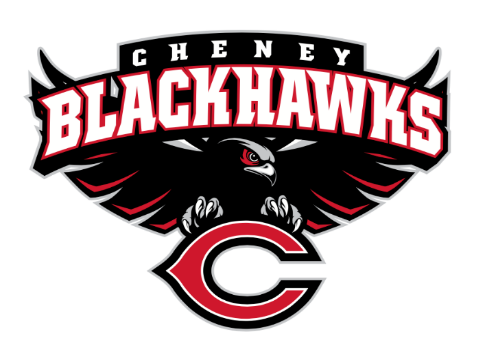 Cheney Blackhawk Booster ClubSeptember 6, 2023Booster Club Meeting AgendaThe Cheney Blackhawk Booster Club’s mission is to create the “Blackhawk Home Court Advantage” that inspires students, athletes, coaches, parents and the community to collectively create a positive and spirited atmosphere for all extra-curricular and athletic programs.  We are volunteers who wish to serve and lead by example.  We support through fundraising, stand behind strong moral character and good sportsmanship and promote a winning school spirit by encouraging attendance at all Cheney High School activities.Welcome & Board Intros/Krisann HatchPresident:		Krisann HatchVice President:	Jay EvansCo-Treasurers:	Darcy Magalsky/Kaely RandlesSecretary:		Kim BestThank you to all of our sponsors and boosters!2023/24 Priorities Updates/Krisann HatchMembershipsSponsorshipsRevenue Generation through Concessions & Spirit Gear SalesEstablishing our Events CalendarCommittee ReportsConcessions/Erin Luttermoser & Amanda GodsilFall Update?Outstanding sign-up needs?Social Media/Communications/Krisann Hatch & Kim BestSponsorships/Jay Evans & Kelly CollinsUpdateMemberships/Krisann Hatch & Kim CunninghamMembership Drive/Action PlanMerchandise/Jay Evans & Teresa McCorkelFall Update?Outstanding sign-up needs?Events/KrisannJanuary:  Blackhawk Wrestling InviteFebruary (2024):  Annual Bowl-A-ThonApril:  VanKuren Track InviteMay:  Mayfest  Golf Tourney June:  All-Sport Recognition Night July:  RodeoAugust:  All-Sport BBQ Kick-offMary Shay Soccer TournamentSeptember:Sept 23rd – Band Community DaySept 30th – Battle in the 509 Cross Country Track October:  HomecomingNovember:  Turkey TrotCraft FairTreasurer’s Report/Kaely Randles & Darcy MagalskyGrant Requests Girls’ Soccer - $1325.90Good of the OrderNext Meeting:  October 4, 2023, 6pm, CHS Commons Sponsors:Heritage Funeral & Cremation – Gold SponsorNorthern Quest Casino – Silver SponsorLydig Construction – Silver SponsorRosa’s Pizza – Silver SponsorCHAS Health – Bronze SponsorJewelry Design Center – Bronze SponsorHatch Law Office – Bronze SponsorMembers:Curt & Lisa Griffin – Blackhawk BoosterBetty Hatch – Blackhawk BoosterCasey & Nikki Kinzer – Blackhawk BoosterRay & Amy Scmitt – Blackhawk BoosterKrisann Hatch & James Sloan – Blackhawk BoosterThe Boerger Family – Blackhawk BoosterKen & Shelby Ryan – Gold Hawk BoosterSixJ Farms/Jordan Family – Gold Hawk BoosterGary & Lynnda Evans – Silver Hawk BoosterThe Miller Family – Silver Hawk BoosterThe Marini Family – Silver Hawk BoosterTim & Ginger Kennedy – Silver Hawk BoosterTravis Peevey & Jenna Hatch – Silver Hawk BoosterBrett & Greta Hale – Silver Hawk BoosterJay & Jen Evans – Silver Hawk BoosterThe Stinson Family – Silver Hawk BoosterThe Magalsky Family – Silver Hawk BoosterThe McCorkel Family – Bronze Hawk BoosterThe Bowman Family – Hawk Booster